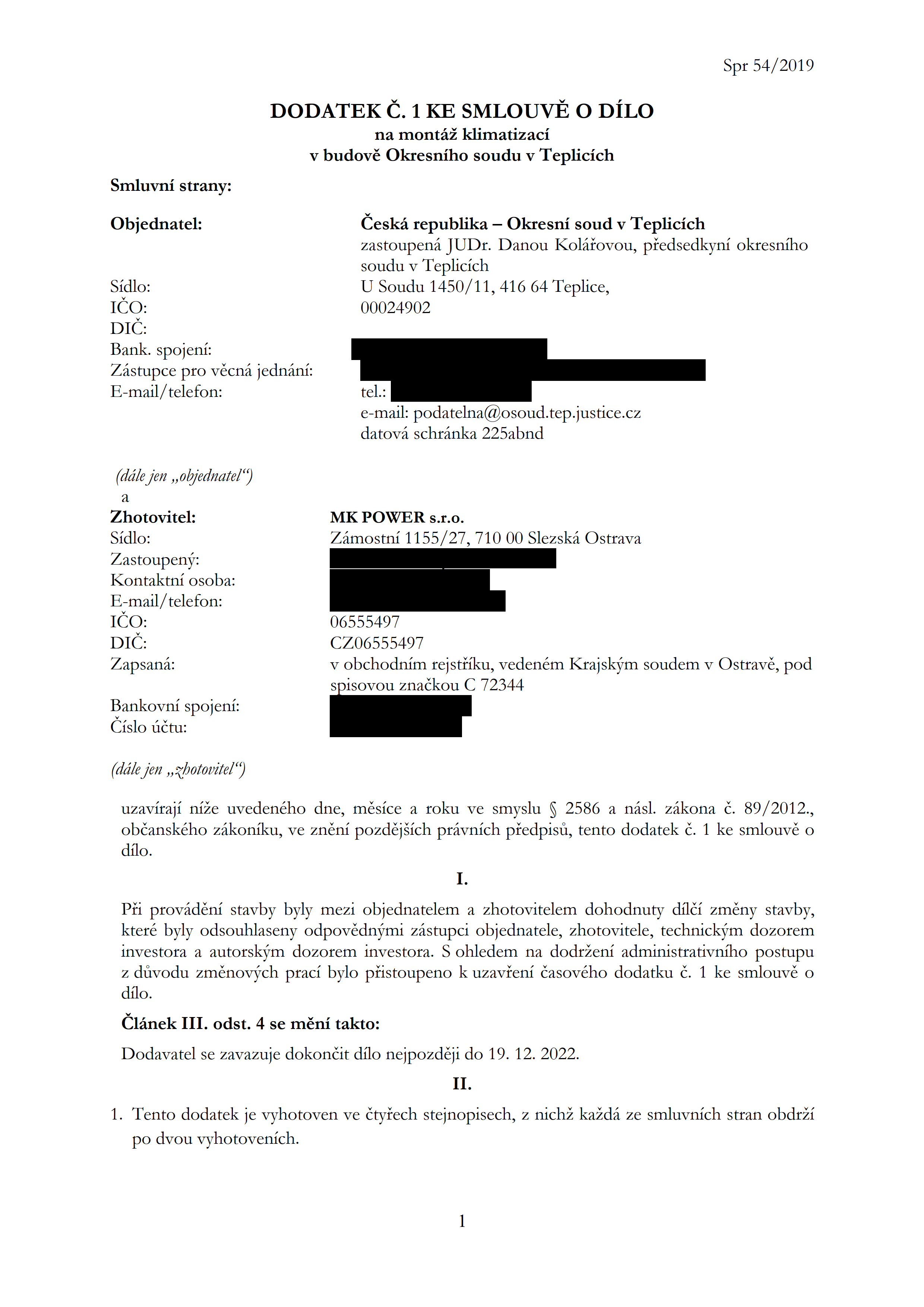 DODATEK(“3.1KBSMLOUVE0DiLO 
namontéiklimatizaci VbudovéOkresnihosouduVTeplicich Spr54/2019 Smluvnistrany: 
Objednatel:	Ceskérepublika—OkresnisoudvTeplicich zastoupenéJUDr.DanouKoléfovou,pfedsedkym’okresnflm 
souduVTeplicich Sidlo:	USoudu1450/11,41664Teplice, 
1C0:	00024902 DIC: Bank.spojeni: ZéstupceproVécnéjednéni: E—mail/telefon:	tel.: e—mail:p0datelna@osoud.tep.justice.cz 
datovéschrénka225abnd (dale/61¢“oly'edmz‘e/‘Q a Zhotovitel:	MKPOWERs.r.o. 
Sidlo:	Zémostni1155/27,71000SlezskéOstrava Zastoupeny: Kontaktniosoba: E—mail/telefon: 1C0:	06555497 DIC:	CZ06555497 
Zapsané:	vobchodnimrejstfiku,vedenémKrajsky’vmsoudemVOstravé,pod sisovouznaékouC72344 Bankovnispojeni: 
C1310fiétu: (dale/6%,,{Miami/‘61“) 
uzavirajiniieuvedenéhodne,mésicearokuvesmyslu§2586anésl.zékona6.89/2012, obéanskéhozékoniku,veznénipozdéjéichprzivnichpfedpisfi,tentododatek(f.1kesmlouvéo (1110. I. Pfiprovédém’stavbybylymeziobjednatelemazhotovitelemdohodnutydfléizménystavby, kterébylyodsouhlasenyodpovédny’vmizéstupciobjednatele,zhotovitele,technjckjrmdozorem investoraaautorskjrrndozoreminvestora.Sohledemnadodréem’administrativnihopostupu zdfivoduzménovychpracibylopfistoupenokuzavfeniéasovéhododatku6.1kesmlouvéo (1110. ClénekIII.odst.4seménitakto: 
Dodavatelsezavazujedokonéitdflonejpozdéjido19.12.2022. II. 1.TentododatekjevyhotovenV6étyfechstejnopisech,znichikaidézesmluvnichstranobdrii 
p0dvouvyhotovenich. Spr54/2019 
2.Smluvnistranysouhlasisuvefejném’mtohotododatkun21dobuneuréitouVregistrusmluv podlezékonaé.340/20158b.,0zvléétm’chpodminkéch	fiéinnostinékterjrchsmluv, 
uvefejfiovém’téchtosmluvaoregistrusmluv(zékonoregistrusmluv).Objednatelsezavazuje 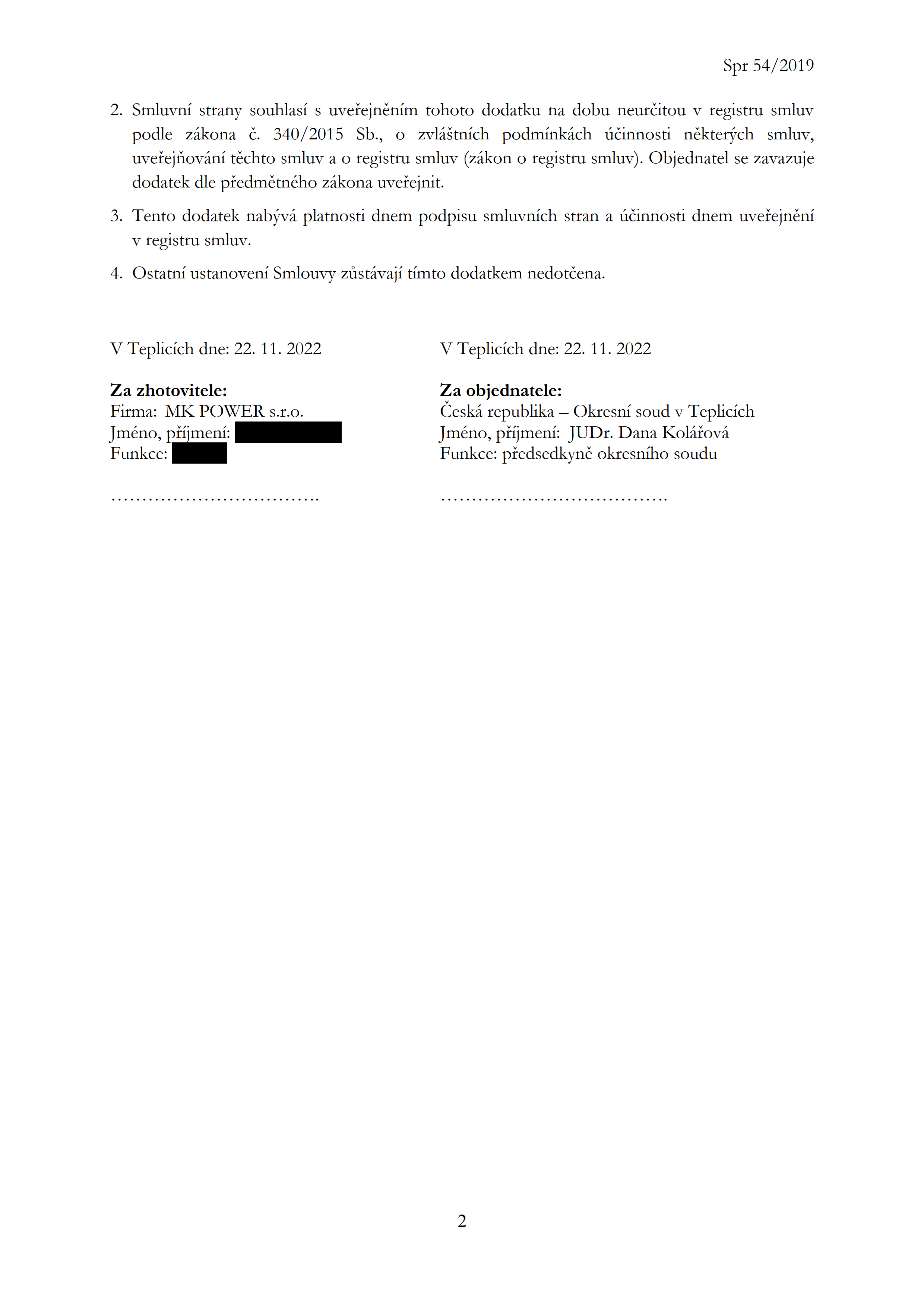 dodatekdlepfedrnétnéhozékonauvefejnit. 
3.Tentododateknaby’wéplatnostidnempodpisusmluvnichstranafiéinnostjdnemuvefejnéni Vregistrusmluv. 
4.OstatniustanoveniSmlouvyzfistévajitimtododatkemnedotéena. VTeplicichdne:22.11.2022	VTeplicichdue:22.11.2022 
Zazhotovitele:	Zaobjednatele: 
Firma:MKPOWERs.r.0.	Ceskérepublika—OkresnisoudVTeplicich Jméno,pfiimeni:—	Jméno,pfijmeni:JUDr.DanaKoléfové 
Funkce:	Funkce:pfedsedkynéokresnihosoudu 